Standardillustrierende Aufgaben Standardillustrierende Aufgaben veranschaulichen beispielhaft Standards für Lehrkräfte, Lernende und Eltern. Aufgabe und Material:In der Textilwerkstatt sollen T-Shirts hergestellt werden. Die Klasse kann sich nicht einigen, welcher Stoff für die Herstellung gekauft werden soll. Das Material soll eine hohe Festigkeit haben, aber nicht zu stark wärmen. Gleichzeitig soll der Stoff Wasser gut aufnehmen können. Natürlich muss auch der Preis beachtet werden. Die Klasse hat zwei Angebote mit Hinweisen zu den Eigenschaften von dem Laden „StoffABC“ erhalten.Welches Material würdest du der Klasse empfehlen?  Begründe deine Entscheidung. LISUM, Jacqueline Willer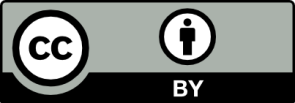 Erwartungshorizont:Als Schlussfolgerung sollten die Schülerinnen und Schüler darauf hinweisen, dass beide Stoffe aufgrund ihrer Textileigenschaften und dem angegebenen Preis Vor- und Nachteile aufweisen. Auf die Situation bezogen, sollten die Schülerinnen und Schüler zu dem Ergebnis gelangen, dass die Klasse den Baumwollstoff bestellen sollte, da drei geforderte Eigenschaften (Flüssigkeitsaufnahme, hohe Festigkeit, nicht zu stark wärmend) erfüllt werden. Des Weiteren sollen die Schülerinnen und Schüler anmerken, dass - obwohl der Polyesterstoff preiswerter ist - hier der Tragekomfort dem günstigeren Preis vorzuziehen ist.  LISUM, Jacqueline WillerFachWirtschaft-Arbeit-TechnikWirtschaft-Arbeit-TechnikWirtschaft-Arbeit-TechnikName der Aufgabe Testen, Bewerten, EntscheidenTesten, Bewerten, EntscheidenTesten, Bewerten, EntscheidenKompetenzbereich2.3 Bewerten und Entscheiden2.3 Bewerten und Entscheiden2.3 Bewerten und EntscheidenKompetenzTesten und Bewerten von Produkten und DienstleistungenTesten und Bewerten von Produkten und DienstleistungenTesten und Bewerten von Produkten und DienstleistungenNiveaustufe(n)FFFStandardDie Schülerinnen und Schüler könnenunabhängige Testergebnisse nutzen, um Produkte und Dienstleistungen kritisch zu bewerten und Konsumentscheidungen zu begründenDie Schülerinnen und Schüler könnenunabhängige Testergebnisse nutzen, um Produkte und Dienstleistungen kritisch zu bewerten und Konsumentscheidungen zu begründenDie Schülerinnen und Schüler könnenunabhängige Testergebnisse nutzen, um Produkte und Dienstleistungen kritisch zu bewerten und Konsumentscheidungen zu begründenggf. ThemenfeldEntwicklung, Planung, Fertigung und Bewertung mehrteiliger Produkte (P8) 7/8; Kleidung und Mode/Textilverarbeitung (WP2)Entwicklung, Planung, Fertigung und Bewertung mehrteiliger Produkte (P8) 7/8; Kleidung und Mode/Textilverarbeitung (WP2)Entwicklung, Planung, Fertigung und Bewertung mehrteiliger Produkte (P8) 7/8; Kleidung und Mode/Textilverarbeitung (WP2)ggf. Bezug Basiscurriculum (BC) oder übergreifenden Themen (ÜT)ÜT VerbraucherbildungÜT VerbraucherbildungÜT Verbraucherbildungggf. Standard BCAufgabenformatAufgabenformatAufgabenformatAufgabenformatoffen	offen	halboffen	Xgeschlossen	Erprobung im Unterricht:Erprobung im Unterricht:Erprobung im Unterricht:Erprobung im Unterricht:Datum Datum Jahrgangsstufe: Schulart: VerschlagwortungVerbraucherbildung, TextilverarbeitungVerbraucherbildung, TextilverarbeitungVerbraucherbildung, TextilverarbeitungAngebot 1: BaumwolleAngebot 2: PolyesterFlüssigkeit wird gut aufgenommenFlüssigkeit wird schlecht aufgenommenhohe Festigkeitsehr hohe FestigkeitWärme wird nicht gut gehaltenWärme wird nicht gut gehalten7,49 € pro m²6,99 € pro m²